АДМИНИСТРАЦИЯТАЛОВСКОГО СЕЛЬСКОГО ПОСЕЛЕНИЯКАМЫШИНСКОГО МУНИЦИПАЛЬНОГО РАЙОНАВОЛГОГРАДСКОЙ ОБЛАСТИ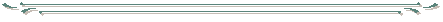 ПОСТАНОВЛЕНИЕот 20.03.2018 г.                                                № 19-п 1. Внести в Постановление администрации Таловского сельского поселения от 24.12.2013г. №71-п «Об утверждении муниципальной программы «Совершенствование системы реализации полномочий администрации Таловского сельского поселения на 2014-2020 год», следующие изменения и дополнения:	1.1. Пункт 7 паспорта муниципальной программы «Совершенствование системы реализации полномочий администрации Таловского сельского поселения на 2014-2020 год» изложить в следующей редакции:	«7. Бюджет поселения:- 2014 год - 7224,983 тыс. рублей- 2015 год - 6917,273 тыс. рублей- 2016 год - 6229,969 тыс. рублей- 2017 год – 6575,798 тыс. рублей- 2018 год – 6052,943 тыс. рублей- 2019 год – 5828,400 тыс. рублей- 2020 год - 5761,200 тыс. рублей	1.2. Пункт 4 муниципальной программы «Совершенствование системы реализации полномочий администрации Таловского сельского поселения на 2014-2020 год» изложить в следующей редакции:	«4. Объем и источники финансовых ресурсов, необходимых для реализации муниципальной программы- 2014 год -7224,983 тыс. рублей- 2015 год - 6917,273 тыс. рублей- 2016 год - 6229,969 тыс. рублей- 2017 год – 6575,798тыс. рублей- 2018 год - 6052,943 тыс. рублей- 2019 год – 5828,400 тыс. рублей- 2020 год – 5761,200 тыс. рублейИз них переданы полномочия:2014 год - 1841,700 тыс. рублей2015 год - 1831,267 тыс. рублей2016 год - 1462,500 тыс. рублей2017 год – 1444,328 тыс. рублей2018 год – 1688,310 тыс. рублей2019 год – 1688,310 тыс. рублей2020 год - 1688,310 тыс. рублей	1.3. Приложение 1 к муниципальной программе «Совершенствование системы реализации полномочий администрации Таловского сельского поселения на 2014-2020 год» изложить в редакции согласно приложению к настоящему Постановлению.	2. Настоящее Постановление подлежит официальному опубликованию (обнародованию) и размещению в сети Интернет на официальном сайте http://adm-talovka.ru/.Глава Таловского сельского поселения                                          Т.В. ДаниловаПриложение 1к Постановлению администрацииТаловского сельского поселения                                                                                                                    от 20.03.2018 г. № 19-п ПАСПОРТмуниципальной программы«Совершенствование системы реализации полномочий  Администрации Таловского сельского поселения на 2014-2020 год»АДМИНИСТРАЦИЯТАЛОВСКОГО СЕЛЬСКОГО ПОСЕЛЕНИЯКАМЫШИНСКОГО МУНИЦИПАЛЬНОГО РАЙОНАВОЛГОГРАДСКОЙ ОБЛАСТИ403854 Волгоградская область, Камышинский район, с. Таловка, ул. Молодежная д. 4,ИНН 3410004710 КПП 341001001 р/с 40204810800000000368 БИК 041806001 Банк: Отделение Волгоград г. ВолгоградАкт об обнародовании муниципального правового актаВ соответствии с Уставом Таловского сельского поселения на информационных стендах, расположенных у здания администрации Таловского сельского поселения, по адресу: Волгоградская область, Камышинский район, с.Таловка, ул. Молодежная 4, было размещено (обнародовано):- Постановление администрации Таловского сельского поселения № 19-п от 20.03.2018 года «О внесении изменений и дополнений в постановление администрации Таловского сельского поселения от 24.12.2013 № 71-п (в редакции от 03.03.2014г. № 8-п, от 27.05.2014г. № 23-п, от 12.08.2014г. № 45-п, от 24.12.2014г. № 72-п, от 27.02.2015г № 11-п, от 11.06.2015г. № 25-п, от 02.11.2015г.  № 54-п, от 15.12.2015г. №78-п, от 19.02.2016г. № 38-п, от 29.04.2016 г. № 58-п, от 06.12.2016 г. № 168/1-п, от 15.12.2016 г. № 174-п, от 16.12.2016 г. № 174/1-п, № 18-п от 09.03.2017 г., № 37-п от 23.05.2017, № 64-п от 29.08.2017 г., ., №96-п от 08.12.2017г., № 98-п от 11.12.2017г.)».Также данное постановление размещено в сети Интернет на официальном сайте  http://adm-talovka.ru/.Дата начала обнародования – 21.03.2018 гДата окончания обнародования – 21.04.2018гГлава Таловского сельского поселения  _____________  Т.В. Данилова «О внесении изменений и дополнений в постановление администрации Таловского сельского поселения от 24.12.2013 № 71-п (в редакции от 03.03.2014г. № 8-п, от 27.05.2014г. № 23-п, от 12.08.2014г. № 45-п, от 24.12.2014г. № 72-п, от 27.02.2015г № 11-п, от 11.06.2015г. № 25-п, от 02.11.2015г.  № 54-п, от 15.12.2015г. №78-п, от 19.02.2016г. № 38-п, от 29.04.2016 г. № 58-п, от 06.12.2016 г. № 168/1-п, от 15.12.2016 г. № 174-п, от 16.12.2016 г. № 174/1-п, № 18-п от 09.03.2017 г., № 37-п от 23.05.2017 г., № 64-п от 29.08.2017 г., №86-п от 21.11.2017 г., №96-п от 08.12.2017г., №98-п от 11.12.2017 г)Ответственныйисполнитель муниципальной  программыАдминистрация Таловского сельского поселения (далее – Администрация)Соисполнители муниципальной программыНетНаименование муниципальной программы«Совершенствование системы реализации полномочий Администрации Таловского сельского поселения  на 2014-2020 год» (далее – Программа)Подпрограммы муниципальной программыНетЦель муниципальной  программыКомплексное решение проблем социально-экономического развития на территории Таловского сельского поселения, способствующее комфортной жизнедеятельности населения.Задачи муниципальной программы- совершенствование муниципальной политики в сферах деятельности, относящихся к компетенции администрации;- содержание и ремонт систем водоснабжения, газоснабжения;- содержание и ТО системы уличного освещения;- строительство, ремонт, содержание и благоустройство дорог в поселении - озеленение территории поселения;- создание условий для самореализации молодежи поселения в возрасте от 14 до 30 лет, поддержка деятельности детских и молодежных общественных формирований, патриотическое воспитание;- создание условий для организации досуга и обеспечения жителей поселения  услугами организаций культуры;-  обеспечение условий для развития на территории   Поселения физической культуры и массового спорта.- обеспечение первичных мер пожарной безопасности в границах населенных пунктов;Целевые показателимуниципальной программы- соблюдение сроков предоставления муниципальных услуг – 100%;- публикация нормативно-правовых актов, подлежащих публикации  в средствах массовой информации  - 100%;- соответствие воды питьевого качества в местах населенных пунктов требованиям СаНПиН – 100%;- безаварийная работа систем водоснабжения и  газоснабжения – 100%;- оплата услуг за энергоносители - 100 %;- исправность сетей уличного освещения - 100 %;- доля дорог, на которых произведена подсыпка и  грейдирование – 15%;-  своевременная очистка дорог от снега - 100 %;- количество приобретенных саженцев – 60 шт.;- число мест в клубах на 1000 населения – 161;- количество клубных формирований – 5;- книговыдача на 1000 населения – 10;- доля населения, систематически занимающихся физической культурой и спортом – 5%;- количество проведенных спортивно-массовых мероприятий – 7;-  степень готовности противопожарного оборудования – 100%;- охват территории противопожарной опашкой – 100%;- количество проведенных мероприятий по гражданскому, патриотическому и духовно-нравственному воспитанию- 15Характеристика программных мероприятийМероприятия программы направлены на улучшение комфортной жизнедеятельности населения  Сроки реализациимуниципальной программы2014 год2015 год2016 год2017 год2018 год2019 год2020 годВ один этапОбъемы и источникифинансирования муниципальной программы, в том числе по годамБюджет поселения:- 2014 год - 7224,983 тыс. рублей- 2015 год - 6917,273 тыс. рублей- 2016 год - 6229,969 тыс. рублей- 2017 год – 6575,798 тыс. рублей- 2018 год – 6052,943 тыс. рублей- 2019 год – 5828,400 тыс. рублей- 2020 год – 5761,200 тыс. рублейиз них переданы полномочия:2014 год - 1841,700 тыс. рублей2015 год - 1831,267 тыс. рублей2016 год -1462,500 тыс. рублей2017 год -1444,328 тыс. рублей2018 год -1688,310 тыс. рублей2019 год -1688,310 тыс. рублей2020 год – 1688,310 тыс. рублейОжидаемые результаты реализации  муниципальной программы  - улучшение финансовой возможности поселения, за счет увеличения собственных доходов;-качественное и своевременное исполнение обращений физических и юридических лиц;- улучшение благоустройства населенных пунктов;- развитие культурно-досуговой деятельности;-создание условий, способствующих здоровому образу жизни.Тел. (84457) 7-61-41 Факс (84457) 7-61-24